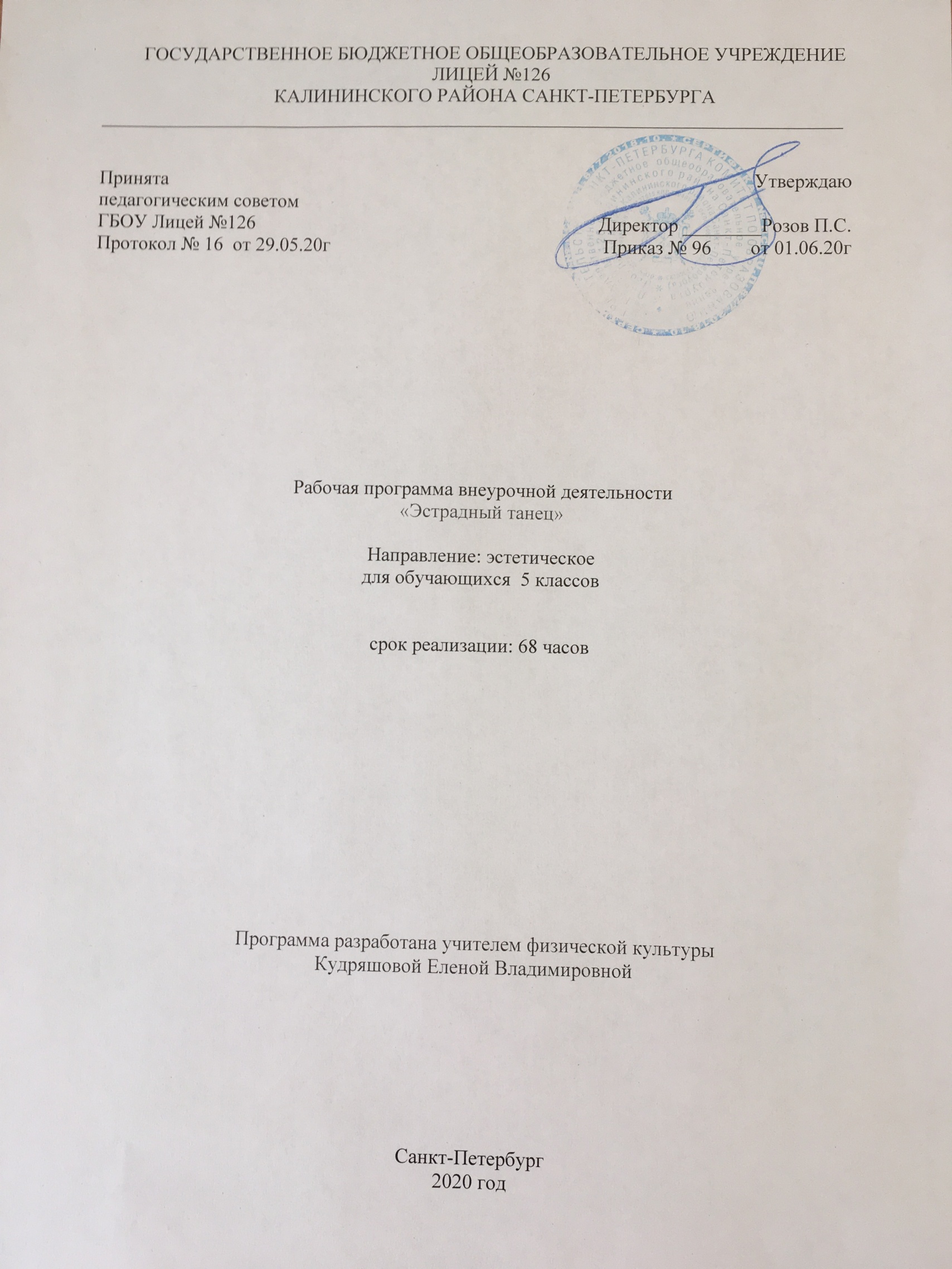 Пояснительная запискаРабочая программа внеурочной деятельности разрабатывается на основании Федерального Закона РФ от 29.12.2012 г.  №273-ФЗ «Об образовании в Российской Федерации».Рабочая программа  «Эстрадный танец» для 5 классов разработана в соответствии с:Федеральным базисным учебным планом, утвержденным приказом Министерства образования Российской Федерации от 09.03.2004 №1312;Федеральным государственным образовательным стандартом основного общего образования, утвержденным приказом Министерства образования и науки РФ от 17.12.2010 №1897;Постановлением главного государственного санитарного врача от 29.12.2010 №189 (ред. от 24.11.2015) «Об утверждении СанПин 2.4.2 2821-10 «Санитарно-эпидемиологические требования к условиям и организации обучения в общеобразовательных учреждения»;Инструктивно-методическим письмом Комитета по образованию от 21.05.2015 № 03-20-2057/15-0-0 «Об организации внеурочной деятельности при реализации федеральных государственных образовательных стандартов начального общего и основного общего образования в образовательных организациях Санкт-Петербурга";     Инструктивно-методическим письмом Комитета по образованию Санкт-Петербурга №03-28-3775/20-0-0 от 23.04.2020 «О формировании учебных планов образовательных организаций Санкт-Петербурга, реализующих основные общеобразовательные программы, на 2020-2021 учебный год»;Учебным планом внеурочной деятельности ГБОУ Лицей №126 Калининского района Санкт-Петербурга на 2020-2021 учебный год.1.2 Место в учебном планеВ учебном плане ГБОУ Лицей №126 отводится 68 часов для изучения внеурочной деятельности эстрадного танца из расчета 2 часа в неделю для 5-х классов первый год обучения. 1.3 Цель и задачи программы•     образовательная: приобщение учащихся ко всем видам танцевального искусства  от     историко-бытового до современного танца, от простой пляски до сложной танцевальной композиции.•          развивающая: воспитание единого комплекса физических и духовных качеств, гармоничное телосложение, хорошее здоровье и выносливость, артистизм и благородство.•    воспитательная: развитие творческого потенциала, профессиональная ориентация и самоопределение ребёнка.Задачи:•	укрепление здоровья, содействие гармоническому физическому развитию;•	обучение жизненно важным двигательным умениям и навыкам;•	развитие двигательных способностей;•  воспитание потребности и умения самостоятельно заниматься физическими                                      упражнениями, сознательно применять их в целях отдыха, тренировки, повышения    работоспособности и укрепления здоровья;•	содействие воспитанию нравственных и волевых качеств; •	 развивать психические познавательные процессы — память, внимание, мышление,    воображение; прививать умение  содержательно проводить  свой досуг. 1.4 Ожидаемые результаты  Личностными результатами изучения курса «Алые паруса» является формирование следующих умений:Самостоятельно определять и высказывать самые простые общие для всех людей правила поведения при общении и сотрудничестве (этические нормы общения и сотрудничества). В самостоятельно созданных ситуациях общения и сотрудничества, опираясь на общие для всех простые правила поведения, делать выбор, какой поступок совершить.  Метапредметными результатами являются формирование следующих универсальных учебных действий.Регулятивные УУД:учиться работать по предложенному учителем плану;повторять последовательность танцевальных комбинаций на уроке.определять и формировать цель деятельности на уроке с помощью учителя;Познавательные УУД:ориентироваться в танцевальных терминах;ориентироваться в танцевальных направлениях.иметь представления о музыкальной грамоте;знать танцевальные точки учебного зала;иметь представления о строении тела человека.Коммуникативные УУД:выразительно исполнять танцевальные композиции;учиться передавать настроение музыкального произведения с помощью средств хореографии.управление эмоциями; учиться анализировать, размышлять, рассуждать;обнаружение ошибок при выполнении учебных заданий, отбор способов их исправления; анализ и объективная оценка результатов собственного труда, поиск возможностей и способов их улучшения;технически правильное выполнение двигательных действий.знать/понимать:историю происхождения костюма;основы актерского мастерства;позиции рук и ног, как в классическом, так и в народно-сценическом танцах;правила и способы планирования системы индивидуальных занятий физическими упражнениями различной направленности;уметь:выполнять  композиции ритмической и аэробной гимнастики;выполнять простейшие перестроение под музыкальное сопровождение;артистично обыгрывать этюды актерского мастерства;выполнять координационные движения;выполнять танцевальные композиции народно-сценического танца; выполнять танцевальные композиции классического танца;выполнять танцевальные композиции танца направления Рок-н-Ролл, хип-хоп;выполнять танцевальные композиции эстрадного танца;выполнять танцевальные композиции историко-бытового танца;выполнять движения в соответствии с характером музыки;исполнять вальс.1.5 Технологии используемые на занятияхМузыкально-ритмичная  деятельность включает ритмичные упражнения, построения и перестроения, музыкальные игры, слушание и разбор танцевальной музыки. Упражнения этого раздела способствуют развитию музыкальности: формируют восприятие музыки, развивают чувства ритма и лада, обогащают музыкально- слуховые представления, способствуют развитию умений координировать движения с музыкой.Танцевальная азбука движений различных танцевальных направлений способствует гармоничному развитию тела, техническому мастерству, воспитанию осанки, развитию гибкости и координации движений, помогает усвоить правила хореографии. Программа предполагает использование подражательного вида деятельности учащихся.1.6 Система и формы оценки достижения планируемых результатовУчастие в школьных мероприятиях;Праздничные концерты;Участие в различных конкурсах;Открытые уроки;Отчетные концерты.Содержание программыСодержание программы Тема 1. Знакомство с предметом. Техника безопасности (1ч)Ознакомление с планом работы на год. Знакомство с правилами поведения  и техникой безопасности. Ознакомление с формой для занятий.Тема 2.      Музыкальные перестроения  (4 ч)•	 уметь правильно пройти в такт музыке, сохраняя красивую осанку, легкий шаг          с носка;•	  чувствовать характер музыки и передавать его с концом музыкального произведения;•	  уметь тактировать руками размеры 2/4, 3/4, 4/4;•	  отмечать в движении сильную долю такта•	      слышать и понимать значение вступительных и заключительных аккордов в упражнении.  Тема 3.       Гимнастика (4 ч)•     акробатические упражнения: упоры (присев, лежа, согнувшись, лежа сзади); •    седы (на пятках, углом); •    группировка из положения лежа и раскачивание в плотной группировке (с помощью); Тема 4.    Мастерство актера  (2 ч)•            уметь передавать настроение в музыке с помощью пластики и эмоций;•	иметь представление о различных эпохах и стилях танцевального искусства.  Тема 5.       История и развитие танца  (4 ч)•               иметь понятия об этике прошлых веков;•               знать стили и музыкальные характеры танцевальных композиций;•               уметь передать характер исполняемых комбинаций;•	   иметь представления о народных танцах. Тема 6.      Элементы диско-танца (8 ч)•                    знать элементарные комбинации;•                    уметь координировать подвижные танцевальные композиции;•	        исполнять движения в характере музыки — четко, сильно, медленно, плавно.  Тема 7 и 8.     Элементы  народно-сценического и классического танцев (8 ч )•	         знать позиции ног и рук народно — сценического и классического танцев;•	         усвоить правила постановки корпуса;•	        уметь исполнять основные упражнения на середине зала;•	         знать танцевальные термины: координация, название упражнений;•	         иметь навык выворотного положения ног, устойчивости, координации движений;•	         знать правила исполнения упражнений народного тренажа и их названия;•	         знать положения стопы, колена, бедра — открытое, закрытое;  Тема 9.     Модерн  (6 ч)•                     иметь понятия о танцевальных терминах:  музыкально,   четко, выразительно,      синхронно, эмоционально.                                                                                                                                                                                                                                                             •	        исполнять движения в характере музыки — четко, сильно, медленно, плавно.       Тема 10.       Элементы эстрадного танца (8 ч)•	       усвоить правила постановки корпуса;•	       уметь исполнять основные упражнения на середине зала;•               уметь применить полученные знания в школьных мероприятиях.  Тема 11.      Историко-бытовой танец (6 ч)•               знать постановку корпуса, позиции рук, ног;•               знать стили и музыкальные характеры танцевальных композиций;•               уметь передать характер исполняемых комбинаций.  Тема 12.     Танцевальные этюды (8 ч)•	   раскрытие творческих способностей;•	  развитие организованности и самостоятельности; •              умение воплотить знания по мастерству актера.  Тема 13.       Импровизационные этюды  (9 ч)•	  умение выполнять  комбинации придуманные самостоятельно; •              умение двигаться в соответствии с музыкальным темпом.3.Календарно-тематическое планирование Учебно-методический комплексЛитература.Барышникова Т. «Азбука хореографии» М.: Айрис Пресс, 1999Бабенкова Е.А., Федоровская О.М. «Игры, которые лечат». М.: ТЦ Сфера, 2009Ваганова А. Я. «Основы классического танца» С.-П., 2000Васильева Т. К. «Секрет танца» С.-П.: Диамант, 1997Воронина И. «Историко-бытовой танец» М.: Искусство, 1980Дереклеева Н.И. «Двигательные игры, тренинги и уроки здоровья: 1-5 классы». М.: ВАКО, 2007«Игровые и рифмованные формы физических упражнений». Автор-составитель С.А. Авилова, Т.В. Калинина. Волгоград: Учитель, 2008Климов А. «Основы русского народного танца» М.: Искусство, 1981Ковалько В.И. «Школа физкультминуток: 1-4 классы». М.: ВАКО, 2009Петрусинский В.В. «Обучение, тренинг, досуг» М.: Новая школа, 1998Ротерс Т.Т. «Музыкально-ритмическое воспитание» М.: Просвещение, 1989Шершнев В.Г. «От ритмики к танцу». М., 2008Чернуха Л. Ф. Программа по ритмике. Казань: 2008.№ТемаВсего часов1 Знакомство с предметом. Техника безопасности.12Музыкальные перестроения43Гимнастика44Мастерство актера25История и развитие танца46Элементы диско-танца87Элементы народно-сценического танца48Элементы классического танца49 Модерн610Элементы эстрадного танца811Историко-бытовой танец612Танцевальные этюды813Импровизационные этюды9Итого68№№Тема урокаСодержание урокаТребования  к результатуУУД (универсально-учебные действия)Дата проведенияДата проведения№№Тема урокаСодержание урокаТребования  к результатуУУД (универсально-учебные действия)По плануПо фактуЗнакомство с предметом. Техника безопасности-1 часЗнакомство с предметом. Техника безопасности-1 часЗнакомство с предметом. Техника безопасности-1 часЗнакомство с предметом. Техника безопасности-1 часЗнакомство с предметом. Техника безопасности-1 часЗнакомство с предметом. Техника безопасности-1 часЗнакомство с предметом. Техника безопасности-1 час1.1.Знакомство с предметом.Техника безопасности. Краткий экскурс истории танца. Ознакомление с техникой безопасности.Разминка.Регулятивные УУД:учиться работать по предложенному учителем плану.Познавательные УУД:иметь представления о музыкальной грамоте.Коммуникативные УУД:учиться передавать настроение музыкального произведения с помощью средств хореографии; управление эмоциями.01.0901.09Музыкальные перестроения-4 часаМузыкальные перестроения-4 часаМузыкальные перестроения-4 часаМузыкальные перестроения-4 часаМузыкальные перестроения-4 часаМузыкальные перестроения-4 часаМузыкальные перестроения-4 часа2.3.4.5.2.3.4.5.Музыкальные перестроенияРитмичные упражнения, построения и перестроения.Регулятивные УУД:учиться работать по предложенному учителем плану;повторять последовательность танцевальных комбинаций на уроке.Познавательные УУД:иметь представления о музыкальной грамоте;ориентироваться в танцевальных терминах;ориентироваться в танцевальных направлениях;иметь представления о строении тела человека.Коммуникативные УУД:слушать и понимать музыкальные произведения; учиться передавать настроение музыкального произведения с помощью средств хореографии.03.0908.0910.0915.0903.0908.0910.0915.09Гимнастика -4 часаГимнастика -4 часаГимнастика -4 часаГимнастика -4 часаГимнастика -4 часаГимнастика -4 часаГимнастика -4 часа6.7.8.9.6.7.8.9.Гимнастические упражнения. Гимнастические связки, растяжки, складки.Регулятивные УУД: определять и формировать цель деятельности на уроке с помощью учителя;учиться работать по предложенному учителем плану.Познавательные УУД:знать танцевальные точки учебного зала;иметь представления о строении тела человека.Коммуникативные УУД: технически правильное выполнение двигательных действий.17.0922.0924.0929.0917.0922.0924.0929.09Мастерство актера-2 часаМастерство актера-2 часаМастерство актера-2 часаМастерство актера-2 часаМастерство актера-2 часаМастерство актера-2 часаМастерство актера-2 часа10.11.10.11.Мастерство актераИстория возникновения костюма и связь с пластикой..Регулятивные УУД:определять и формировать цель деятельности на уроке с помощью учителя.Познавательные УУД:Знать основные исторические танцы и специфику костюма определенной эпохи;  Коммуникативные УУД:учиться анализировать, размышлять, рассуждать.01.1006.1001.1006.10                                                                                                                 История и развитие  танца-4 часа                                                                                                                 История и развитие  танца-4 часа                                                                                                                 История и развитие  танца-4 часа                                                                                                                 История и развитие  танца-4 часа                                                                                                                 История и развитие  танца-4 часа                                                                                                                 История и развитие  танца-4 часа                                                                                                                 История и развитие  танца-4 часа12.13.14.15.12.13.14.15.История и развитие танца.Зарождение и развитие танца. Тесная связь танца с культурой и традициями разных времен и народов.Регулятивные УУД:определять и формировать цель деятельности на уроке с помощью учителя;учиться работать по предложенному учителем плану;повторять последовательность танцевальных комбинаций на уроке.Познавательные УУД:ориентироваться в танцевальных терминах;ориентироваться в танцевальных направлениях;Коммуникативные УУД:выразительно исполнять танцевальные композиции;учиться передавать настроение музыкального произведения с помощью средств хореографии.08.1013.1015.1020.1008.1013.1015.1020.10                                                                   Элементы диско-танца- 8 часов                                                                   Элементы диско-танца- 8 часов                                                                   Элементы диско-танца- 8 часов                                                                   Элементы диско-танца- 8 часов                                                                   Элементы диско-танца- 8 часов16.17.18.19.20.21.22.23.16.17.18.19.20.21.22.23.Элементы диско-танца.Развитие координации тела, актерского мастерства, технического мастерства.Регулятивные УУД:учиться работать по предложенному учителем плану;повторять последовательность танцевальных комбинаций на уроке.Познавательные УУД:иметь представления о музыкальной грамоте;ориентироваться в танцевальных терминах;ориентироваться в танцевальных направлениях;знать танцевальные точки учебного зала;иметь представления о строении тела человека.Коммуникативные УУД:слушать и понимать музыкальные произведения;выразительно исполнять танцевальные композиции; учиться передавать настроение музыкального произведения с помощью средств хореографии; обнаружение ошибок при выполнении учебных заданий, отбор способов их исправления; анализ и объективная оценка результатов собственного труда, поиск возможностей и способов их улучшения. 22.1005.1110.1112.1117.1119.1124.1126.1122.10                                                                                   Элементы народно-сценического танца-4 часа                                                                                   Элементы народно-сценического танца-4 часа                                                                                   Элементы народно-сценического танца-4 часа                                                                                   Элементы народно-сценического танца-4 часа                                                                                   Элементы народно-сценического танца-4 часа                                                                                   Элементы народно-сценического танца-4 часа                                                                                   Элементы народно-сценического танца-4 часа24.25.26.27.24.25.26.27.Элементы  народно-сценического танца. Развитие художественного творчества и танцевальной техники; тренировочные упражнения, сценические движения на середине зала и по диагонали, танцевальные композиции.Регулятивные УУД:учиться работать по предложенному учителем плану;повторять последовательность танцевальных комбинаций на уроке.Познавательные УУД:иметь представления о музыкальной грамоте;ориентироваться в танцевальных терминах;ориентироваться в танцевальных направлениях;знать танцевальные точки учебного зала;иметь представления о строении тела человека.Коммуникативные УУД:слушать и понимать музыкальные произведения;выразительно исполнять танцевальные композиции; учиться передавать настроение музыкального произведения с помощью средств хореографии; обнаружение ошибок при выполнении учебных заданий, отбор способов их исправления; анализ и объективная оценка результатов собственного труда, поиск возможностей и способов их улучшения. 01.1203.1208.1210.12                                                                                           Элементы классического танца-4 часа                                                                                           Элементы классического танца-4 часа                                                                                           Элементы классического танца-4 часа                                                                                           Элементы классического танца-4 часа                                                                                           Элементы классического танца-4 часа                                                                                           Элементы классического танца-4 часа28.29.30.31.Элементы классического танца. Знакомство с тонкостями хореографического искусства.Регулятивные УУД:учиться работать по предложенному учителем плану;повторять последовательность танцевальных комбинаций на уроке.Познавательные УУД:иметь представления о музыкальной грамоте;ориентироваться в танцевальных терминах;ориентироваться в танцевальных направлениях;знать танцевальные точки учебного зала;иметь представления о строении тела человека.Коммуникативные УУД:слушать и понимать музыкальные произведения; выразительно исполнять танцевальные композиции; учиться передавать настроение музыкального произведения с помощью средств хореографии; обнаружение ошибок при выполнении учебных заданий, отбор способов их исправления; анализ и объективная оценка результатов собственного труда, поиск возможностей и способов их улучшения. 15.1217.1222.1224.12                                                                                                               Модерн-6 часов                                                                                                               Модерн-6 часов                                                                                                               Модерн-6 часов                                                                                                               Модерн-6 часов                                                                                                               Модерн-6 часов                                                                                                               Модерн-6 часов32.33.34.35.36.37.МодернИзучение основ танцевального направления в стиле Рок-н-Ролл.Регулятивные УУД:определять и формировать цель деятельности на уроке с помощью учителя;учиться работать по предложенному учителем плану.Познавательные УУД: ориентироваться в танцевальных направлениях;знать танцевальные точки учебного зала.Коммуникативные УУД:выразительно исполнять танцевальные композиции управление эмоциями; технически правильное выполнение двигательных действий.12.0114.0119.0121.0126.0128.01                                                                                               Элементы эстрадного танца  -8 часов                                                                                               Элементы эстрадного танца  -8 часов                                                                                               Элементы эстрадного танца  -8 часов                                                                                               Элементы эстрадного танца  -8 часов                                                                                               Элементы эстрадного танца  -8 часов                                                                                               Элементы эстрадного танца  -8 часов38.39.40.41.42.43.44.45.Элементы эстрадного танцаРазучиваем танцевальные композиции под мелодии и песни современных композиторов и вокалистов.Регулятивные УУД:учиться работать по предложенному учителем плану;повторять последовательность танцевальных комбинаций на уроке.Познавательные УУД:иметь представления о музыкальной грамоте;ориентироваться в танцевальных терминах;ориентироваться в танцевальных направлениях;знать танцевальные точки учебного зала;иметь представления о строении тела человека.Коммуникативные УУД:слушать и понимать музыкальные произведения;выразительно исполнять танцевальные композиции; учиться передавать настроение музыкального произведения с помощью средств хореографии; обнаружение ошибок при выполнении учебных заданий, отбор способов их исправления; анализ и объективная оценка результатов собственного труда, поиск возможностей и способов их улучшения.02.0204.0209.0211.0216.0218.0223.0225.02Историко-бытовой танец-6 часовИсторико-бытовой танец-6 часовИсторико-бытовой танец-6 часовИсторико-бытовой танец-6 часовИсторико-бытовой танец-6 часовИсторико-бытовой танец-6 часов46.47.48.49.50.51.Историко-бытовой танецКомпозиции различной координационной сложности.Регулятивные УУД:определять и формировать цель деятельности на уроке с помощью учителя;учиться работать по предложенному учителем плану;повторять последовательность танцевальных комбинаций на уроке.Познавательные УУД:иметь представления о музыкальной грамоте;ориентироваться в танцевальных терминах;ориентироваться в танцевальных направлениях;знать танцевальные точки учебного зала;иметь представления о строении тела человека.Коммуникативные УУД: слушать и понимать музыкальные произведения; обнаружение ошибок при выполнении учебных заданий, отбор способов их исправления; анализ и объективная оценка результатов собственного труда, поиск возможностей и способов их улучшения. 02.0304.0309.0311.0316.0318.03Танцевальные этюды-8 часовТанцевальные этюды-8 часовТанцевальные этюды-8 часовТанцевальные этюды-8 часовТанцевальные этюды-8 часовТанцевальные этюды-8 часов52.53.54.55.56.57.58.59.Танцевальные этюдыРазвитие координации тела, актерского мастерства, технического мастерства.Регулятивные УУД:учиться работать по предложенному учителем плану;повторять последовательность танцевальных комбинаций на уроке.Познавательные УУД:ориентироваться в танцевальных терминах;ориентироваться в танцевальных направлениях.Коммуникативные УУД:выразительно исполнять танцевальные композиции;учиться передавать настроение музыкального произведения с помощью средств хореографии.управление эмоциями; технически правильное выполнение двигательных действий.30.0301.0406.0408.0413.0415.0420.0422.04                                                                                                Импровизационные этюды-9 часов                                                                                                Импровизационные этюды-9 часов                                                                                                Импровизационные этюды-9 часов                                                                                                Импровизационные этюды-9 часов                                                                                                Импровизационные этюды-9 часов                                                                                                Импровизационные этюды-9 часов60.61.62.63.64.65.66.67.68.Импровизационные этюды.Изучение и исполнение основных элементов вальса..Регулятивные УУД:определять и формировать цель деятельности на уроке с помощью учителя;учиться работать по предложенному учителем плану.Познавательные УУД:ориентироваться в танцевальных терминах;ориентироваться в танцевальных направлениях;иметь представления о строении тела человека.Коммуникативные УУД:выразительно исполнять танцевальные композиции;учиться передавать настроение музыкального произведения с помощью средств хореографии;управление эмоциями; технически правильное выполнение двигательных действий.27.0429.0404.0506.0511.0513.0518.0520.0525.05№датаИзменения в программеОбоснование12КлассУчеб- никиМетодические материалыДидактические  материалыМатериа- лы для  контроляИнтернет-ресурсы1Бондаренко Л. «Методика хореографической работы в школе и внешкольных учреждениях». Киев: Музична Украiна, 1985Добовчук С.В. «Ритмическая гимнастика: учебное пособие». М.: МГИУ, 2008Т. А. Затямина, Л. В. Стрепетова «Музыкальная ритмика: учебно-методическое пособие». М.: Издательство «Глобус», 2009.Пустовойтова М.Б. «Ритмика для детей: учебно-методическое пособие». М.: ВЛАДОС, 2008Иллюстрированные картинки с изображением различных движений, народностей, костюмовКонтрольные уроки, концерты«RZ-Studio